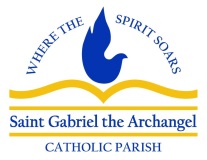 Administration Committee Minutes-January 18, 2022Time: 6 pm – 7:30 pmLocation: Ministry HouseGeneral: (Group)Review previous meeting minutes for approval (Group)Approved by groupNew BusinessMisc. project/maintenance updates (Mark)Capstone ProjectHave low bid, expecting one more bid tomorrow$5500-$6000 probably@ Nazareth CenterWater is intruding into brick walls, will replace and & fix capstones and waterproofMarch 1 start probably.  Finish by July 31Will need ~$15-20K to fix leaks/waterproofingNew signageK-Wing Restroom repairsCafé Design Plan update/discussion (Group)On hold for now, replace with MPB updates project (Matt will take ownership of thisFr Jason is working on 10 year ‘priest plan’ with a top 10 priority listMPB UpdatesNeed to review previous plan and re-evaluate based on new stakeholdersMatt will do Mens Club surveyWill check previous planCampus Wellness update (Louis)Ph 1 Plan/plant garden sites, partner with landscape group to maintainCreate St G gardening club (all parish).  Club would work on beds and have monthly evening classes with various topicsCreate walking clubEnergy focus, esp. in school.  Possibly a ‘green classroom’ certification kids would apply for homeroom.  Would create a scoresheet to judge rooms, voluntary and funParking and Fencing (bids/report discussion (Group)Never got any proposals, sent 3, 2 visited siteNeed to follow up with biddersSt. Gabriel Park update (Mark)Demo complete Larry Clark is finished, removed barn, condemned house, & garage @ main houseRemaining buildings: main house, scout house, (2) rentals, workshopFuture/Master PlanningNo updatesNew SignageJan project-Blue Ribbon banner being replaced w/ Metal signRe-naming parish/school lobbyAdding metal blue ribbon sign on gymFew more small changesKindergarten Wing RepairsRepairs complete, inspected, no issuesLED lights addedJoists were all broken at exterior walls in RR’sWorried all joists have same issue, may need to be investiConfirm Next Meeting – February 15, 2022 6:00 pm @ Ministry HouseNext Meeting Opening Prayer-Chris, Closing Prayer-Louis